УПФР в Краснослободском муниципальном районе РМ (межрайонное) предупреждает, что в сети появилось большое количество сайтов, выдающих себя за официальные площадки Пенсионного фонда, которые, якобы, могут оказать услуги ПФР.Предупреждаем! Есть только 2 сайта, на которых можно получить услуги Пенсионного фонда: - официальный сайт Пенсионного фонда России: www.pfrf.ru - Единый портал государственных услуг: www.gosuslugi.ru.Чтобы отличить подобные сайты и не стать жертвой мошенников, надо знать несколько простых правил: Как правило, мошенники регистрируют похожие домены – наименования в сети Интернет, которые отличаются лишь одной буквой. Например, вместо «pfrf.ru» можно увидеть «pfr.ru» или «pfrf.su». Есть повод усомниться в оригинальности страницы, если адрес ссылки начинается с «http» вместо безопасного «https». Наличие опечаток и/или ошибок, навязчивая реклама, один адрес на всех страницах сайта вымогателей также должен насторожить. Если же мошенникам все же удалось получить информацию, относящуюся к персональным данным, необходимо обратиться в полицию. 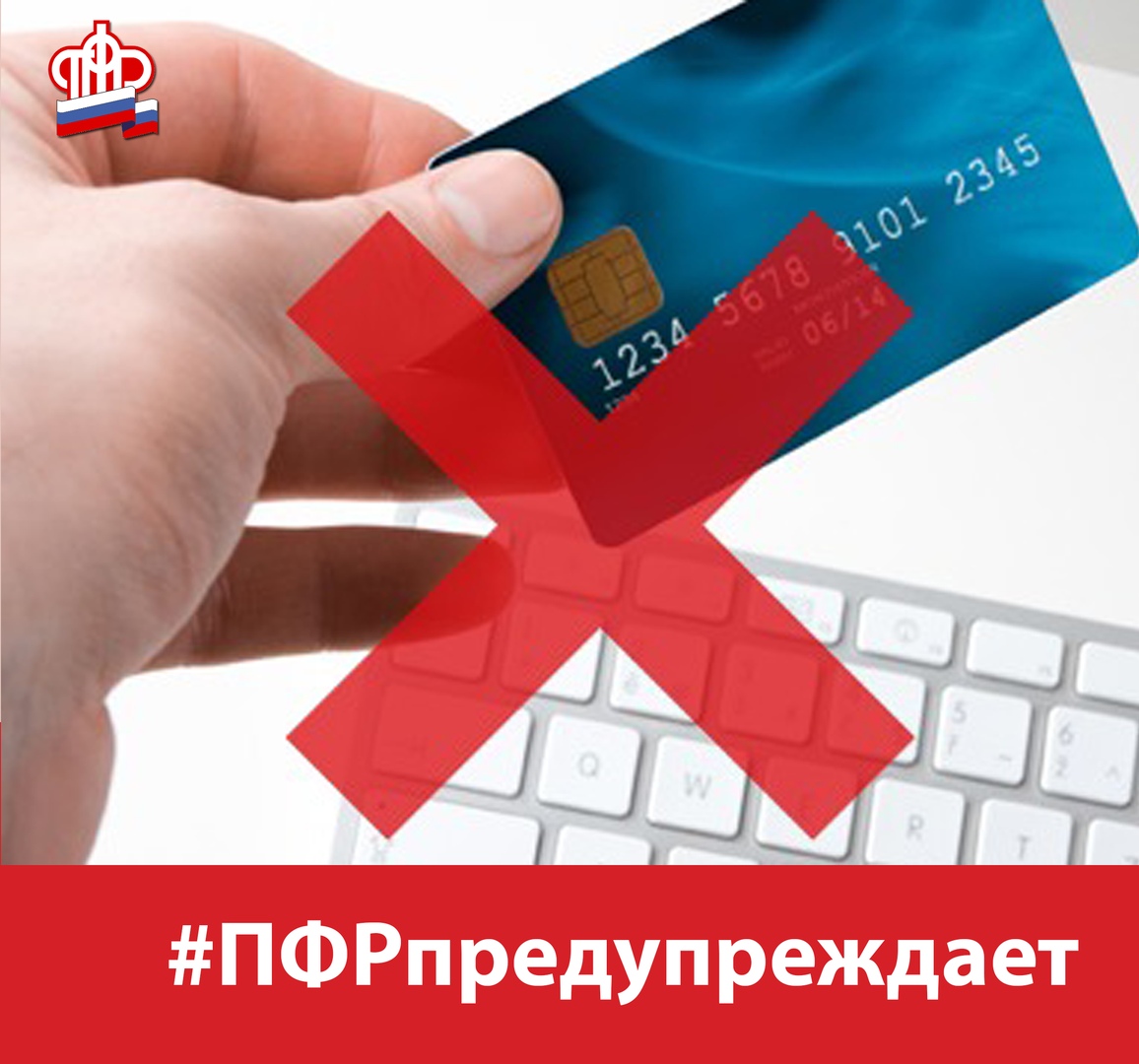 